Salt Lake Community College, Chemistry DepartmentChem 1110 Workshop 12Topic: Acids and Bases Part IIObjective:Buffer Solutions To be able to make calculations of titrations and concentration of acidsAcidity and Basicity of Salt SolutionsBuffer: A combination of substances that act together to prevent a drastic change in pH; usually a weak acid and its conjugate base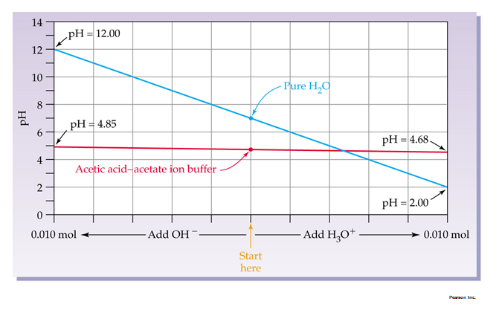 Acid- Base Titration: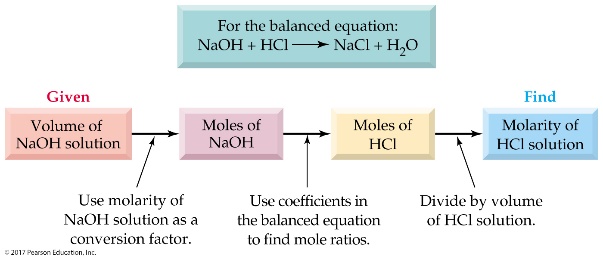 Acidity and Basicity of Salt Solutions: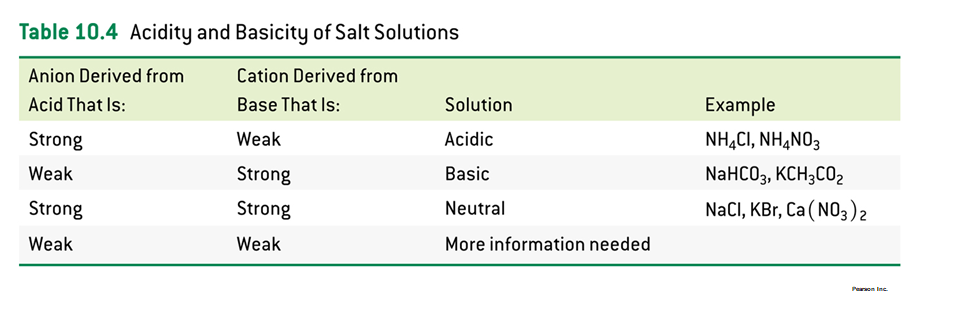 Practice Problems:Find [H3O+] and the pH in a solution prepared by dissolving 0.900 g of Ca(OH)2 in water and diluting the solution to a final volume of 800 mL.Ca(OH)2  Ca2+  + 2 OH-Step 1: mass moles (/ MM) 0.900 g x 1 mol/ 74 g = 0.0122 mol Ca(OH)2Step 2: moles/ V (L) = M0.0122 mol Ca(OH)2 / 0.800 L = 0.0153 M     [OH-] = 2 (0.0153) = 0.0306 MStep 3: pOH= - log [OH-]                     = - log (0.0306) = 1.5 pH + pOH = 14 = 12.5 [H+] = 10-pH = 3.2 x 10-13 M2. What is the pH of a solution prepared by dissolving 150.0 g KOH in enough water to make 7.867 L solution? KOH  K+  + OH-150.0 g KOH x 1 mole/ 56.08 g = 2.67 mole KOH , 2.67 mol [OH-]M= moles of solute/ Liters of solution = 2.67 mol/ 7.867 L= 0.339 M[OH-]pOH = - log [OH-] = 0.47 pH + pOH = 14 pH = 13.5 3. What volume of 0.100 M NaOH (aq) is needed to titrate 200.0 mL of 0.200 M H2SO4 (aq) to the neutralization point?2 NaOH + H2SO4   Na2SO4  +  2 H2OM= moles of solute/ Liters of solution 0.200 = moles/ 0.200 L = 0.04 moles H2SO4 0.04 moles H2SO4 x 2 mol NaOH/ 1 mol H2SO4 = 0.08 mol NaOHM= moles of solute/ Liters of solutionV= mole/ M = 0.08 mol/ 0.100 = 0.800 L NaOH or 800 mL4. Calculate the pH of a buffer solution containing 0.015 M HClO and 0.025 M ClO-. The Ka for HClO is 3.0x10-8.pH= pKa + log [ClO-]/ [HClO]  7.74 5. For a solution of the weak acid HC2H3O2(aq), state whether the H3O+(aq) concentration will increase, decrease, or stay the same if: (There is no volume change in questions a, b, and c.) (a) we add some NaC2H3O2 (sodium acetate) _decrease_____ .(b) we add some HCl _increase______. (c) we add some NaCl __stay the same____.